	План мероприятий МБОУ «УСОШ» по обеспечению информационной безопасности на 2020-2021 год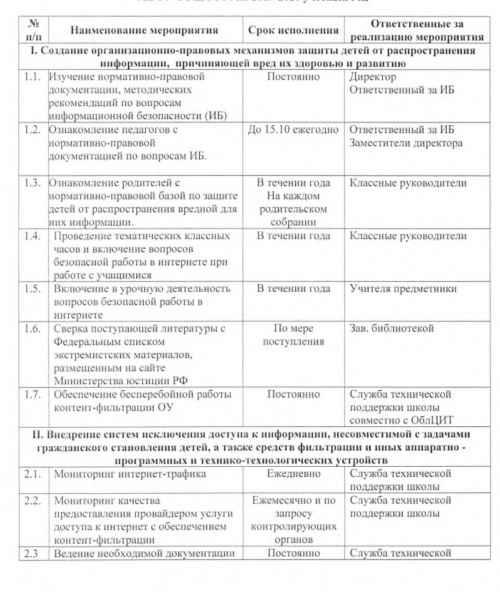 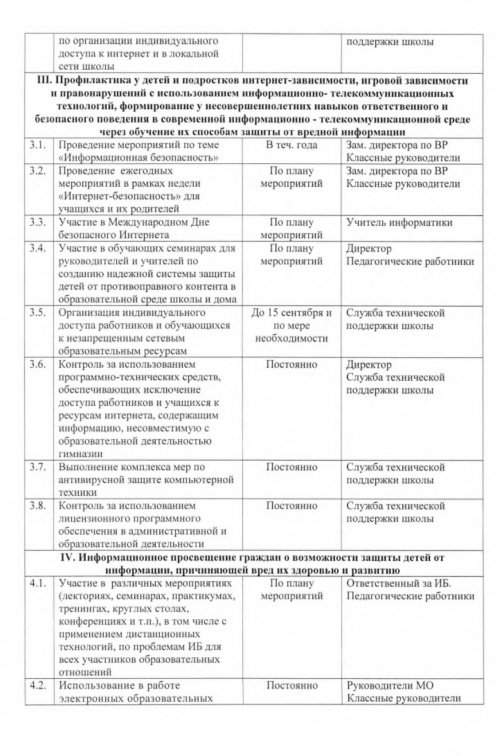 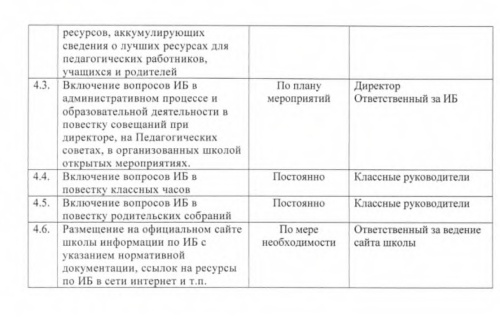 